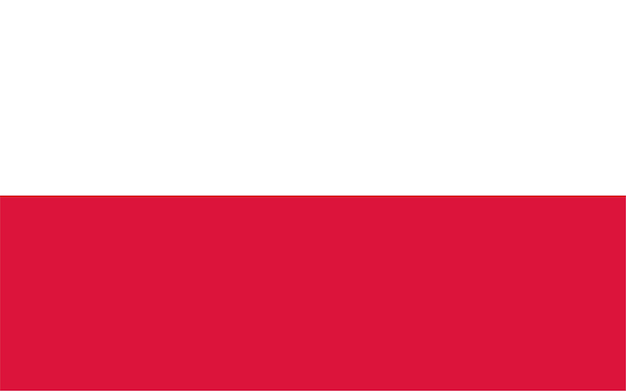 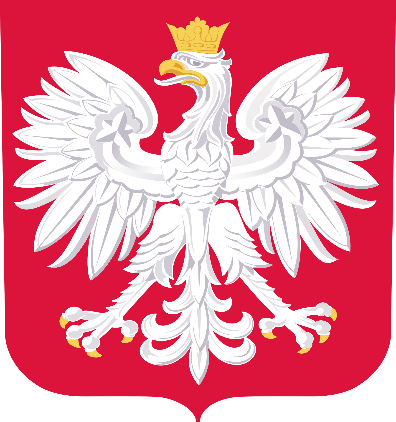 DOFINANSOWANO ZE ŚRODKÓW BUDŻETU PAŃSTWARealizację zadania polegającego na zakupie wszystkich elementów ubioru dla każdego ucznia oddziału przygotowania wojskowego rozpoczynającego 
naukę w klasie pierwszej roku szkolnego 2023/2024 oraz zakupie wyposażenia specjalistycznego dla całego OPW, które rozpoczęło funkcjonowanie w roku szkolnym 2023/2024DOFINANSOWANIE   
102 800,00 złCAŁKOWITA WARTOŚĆ   
128 500,00 złDATA PODPISANIA UMOWY 
  10 listopada 2023 